Romulus Public Library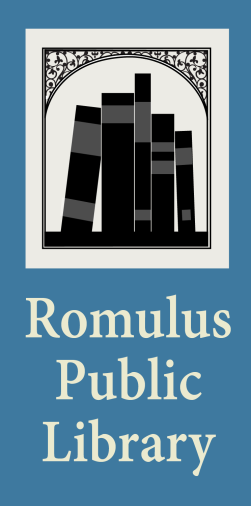 Part-time Library Assistant (25 hours/week)Job duties:Assist patrons of all ages at the Circulation Desk on the phone and in person.Assist patrons with computer questions.Handle cash transactions for overdue fines, copying and other fees.Provide reference assistance and readers advisory.Process incoming and outgoing interlibrary loan.Order and keep tax forms in stock.Order office supplies.Process new library materials as needed.Other duties as assigned.Job requirements:Bachelor’s Degree requiredExperience in a public services position in a public library or equivalent experienceComputer literacy including use of databases and word processing required; experience with SIRSI Workflows preferredStrong interpersonal skills Ability to provide superior customer service to library users of all agesAbility to operate standard office equipmentAbility to work cooperatively with library staff in a team environmentAbility to produce neat, accurate and timely work within an established timeframeExcellent written and oral communication skillsMust be able to lift and push 25 poundsHours: Mon. 9:30-1:30, Tues. 9:30-3:30, Wed. 9:30-3:30, Thurs. 9:30-1:30, alternating Fri. and Sat. 11 a.m.-5 p.m.Salary: $10/hr.Benefits: none Reports to: Library DirectorHOW TO APPLY:  Submit a City of Romulus application and resume to the:City of RomulusHuman Resources Department11111 Wayne RoadRomulus, MI  48174The application is available on the City’s website:  www.romulusgov.comAPPLICATIONS WILL BE ACCEPTED UNTIL THE POSITION IS FILLED